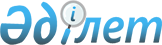 Об упразднении Комитета дорожной полиции Министерства внутренних дел Республики КазахстанПостановление Правительства Республики Казахстан от 11 октября 2002 года N 1116

      В соответствии со статьей 24 Конституционного закона  Республики Казахстан от 18 декабря 1995 года "О Правительстве Республики Казахстан" и Указом  Президента Республики Казахстан от 28 августа 2002 года N 931 "О мерах по дальнейшему совершенствованию системы государственного управления Республики Казахстан" Правительство Республики Казахстан постановляет: 

      1. Упразднить Комитет дорожной полиции Министерства внутренних дел Республики Казахстан (далее - Комитет) с передачей его функций и полномочий по управлению имуществом Министерству внутренних дел Республики Казахстан. 

      2. Ликвидировать Республиканское государственное предприятие "Научно-производственный центр безопасности дорожного движения" на праве хозяйственного ведения Комитета дорожной полиции Министерства внутренних дел Республики Казахстан. 

      3. Министерству внутренних дел Республики Казахстан в установленном законодательством порядке: 

      1) осуществить ликвидацию Комитета; 

      2) принять иные меры, вытекающие из настоящего постановления. 

      4. Утратил силу постановлением Правительства РК от 05.08.2013 № 796.

      5. Признать утратившими силу: 

      1) пункты 1, 2, 3, 4, 5, 6, 7, 8 постановления  Правительства Республики Казахстан от 8 июня 2001 года N 777 "Вопросы Комитета дорожной полиции Министерства внутренних дел Республики Казахстан" (САПП Республики Казахстан, 2001 г., N 21, ст. 262); 

      2) подпункт 2) пункта 1 постановления  Правительства Республики Казахстан от 30 июля 2002 года N 846 "О вопросах учета, государственной регистрации и осмотра технического состояния сельскохозяйственной и мелиоративной техники в Республике Казахстан". 

      6. Настоящее постановление вступает в силу со дня подписания.       Премьер-Министр 

      Республики Казахстан 
					© 2012. РГП на ПХВ «Институт законодательства и правовой информации Республики Казахстан» Министерства юстиции Республики Казахстан
				